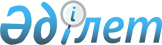 О внесении дополнения в постановление акимата от 29 февраля 2008 года N 149 "Об утверждении перечня неиспользуемых объектов коммунальной государственной собственности по Костанайской области, подлежащих предоставлению субъектам малого предпринимательства в имущественный наем (аренду) или доверительное управление с правом последующей безвозмездной передачи в собственность в 2008 году"
					
			Утративший силу
			
			
		
					Постановление акимата Костанайской области от 02 сентября 2008 года N 427. Зарегистрировано Департаментом юстиции Костанайской области 15 сентября 2008 года N 3652. Утратило силу в связи с истечением срока применения - письмо акимата Костанайской области от 10 ноября 2010 года № 08-08/3045

      Сноска. Утратило силу в связи с истечением срока применения - письмо акимата Костанайской области от 10.11.2010 № 08-08/3045. 

      В соответствии с  Законом Республики Казахстан "О частном предпринимательстве" и  постановлением Правительства Республики Казахстан от 4 апреля 2003 года N 327 "Об утверждении Правил предоставления субъектам малого предпринимательства в имущественный наем (аренду) или доверительное управление с правом последующей безвозмездной передачи в собственность неиспользуемых объектов государственной собственности" акимат Костанайской области  ПОСТАНОВЛЯЕТ: 

      1. Внести в постановление акимата Костанайской области от 29 февраля 2008 года  N 149 "Об утверждении перечня неиспользуемых объектов коммунальной государственной собственности по Костанайской области, подлежащих предоставлению субъектам малого предпринимательства в имущественный наем (аренду) или доверительное управление с правом последующей безвозмездной передачи в собственность в 2008 году" (номер государственной регистрации N 3629, опубликовано в газетах "Қостанай таңы"»от 9 апреля 2008 года N 43, "Костанайские новости" от 9 апреля 2008 года N 50), вносились изменения и дополнения: постановлением акимата от 5 июня 2008 года  N 322 "О внесении изменения в постановление акимата от 29 февраля 2008 года N 149 "Об утверждении перечня неиспользуемых объектов коммунальной государственной собственности по Костанайской области, подлежащих предоставлению субъектам малого предпринимательства в имущественный наем (аренду) или доверительное управление с правом последующей безвозмездной передачи в собственность в 2008 году" (номер государственной регистрации N 3640, опубликовано в газетах "Қостанай таңы"»от 2 июля 2008 года N 81, "Костанайские новости"»от 2 июля 2008 года N 92), постановлением акимата от 14 июля 2008 года  N 360 "О внесении дополнения в постановление акимата от 29 февраля 2008 года N 149 "Об утверждении перечня неиспользуемых объектов коммунальной государственной собственности по Костанайской области, подлежащих предоставлению субъектам малого предпринимательства в имущественный наем (аренду) или доверительное управление с правом последующей безвозмездной передачи в собственность в 2008 году" (номер государственной регистрации N 3649, опубликовано в газетах "Қостанай таңы"»от 13 августа 2008 года N 100, "Костанайские новости"»от 19 августа 2008 года N 115) следующее дополнение:        приложение к указанному постановлению дополнить согласно приложению к настоящему постановлению. 

      2. Настоящее постановление вводится в действие по истечении десяти календарных дней после дня его первого официального опубликования.        Аким 

      Костанайской области                  С. Кулагин        Члены акимата:       СОГЛАСОВАНО 

Приложение                

к постановлению акимата   

от 02 сентября 2008 года  

N 427                         Перечень неиспользуемых объектов государственной коммунальной 

  собственности по Костанайской области, подлежащих предоставлению 

субъектам малого предпринимательства в имущественный наем (аренду) 

   или доверительное управление с правом последующей безвозмездной 

                 передачи в собственность в 2008 году 
					© 2012. РГП на ПХВ «Институт законодательства и правовой информации Республики Казахстан» Министерства юстиции Республики Казахстан
				N 

п/п Наименование 

объекта Адрес и балан- 

содержатель 

объекта Основание Состояние 

объекта 1 3 4 5 6 20. Здание бывшего 

гаража общей 

площадью 218,9 

квадратного 

метра Город Костанай, 

улица Введенская, 

39, государственное 

учреждение "Отдел 

жилищно-коммуналь- 

ного хозяйства, 

пассажирского 

транспорта и 

автомобильных дорог 

акимата города 

Костанай" Письмо акима 

города 

Костанай 

Костанайской 

области от 

11 июля 

2008 года 

N 1-25/1627 Состояние удовлетво- 

рительное 21. Здание бывшей 

мастерской 

общей площадью 

428,6 

квадратного 

метра Город Костанай, 

улица Введенская, 

39, государственное 

учреждение "Отдел 

жилищно-коммуналь- 

ного хозяйства, 

пассажирского 

транспорта и 

автомобильных дорог 

акимата города 

Костанай" Письмо акима 

города 

Костанай 

Костанайской 

области от 

11 июля 

2008 года 

N 1-25/1627 Состояние удовлетво- 

рительное 22. Здание 

котельной 

общей площадью 

273,4 

квадратного 

метра Денисовский район, 

село Денисовка, 

территория бывшего 

акционерного 

общества 

"Сельхозтехника", 

государственное 

учреждение "Отдел 

финансов 

Денисовского 

района" Письмо акима 

Денисовского 

района 

Костанайской 

области от 

05 августа 

2008 года 

N 918 Подвергается 

разрушению 23. Здание 

котельной общей 

площадью 246,4 

квадратного 

метра Денисовский район, 

село Денисовка, 

территория бывшего 

акционерного 

общества 

"Сельхозтехника", 

государственное 

учреждение "Отдел 

финансов 

Денисовского 

района" Письмо акима 

Денисовского 

района 

Костанайской 

области от 

05 августа 

2008 года 

N 918 Подвергается 

разрушению 24. Здание 

фельдшерско- 

акушерского 

пункта общей 

площадью 158,5 

квадратного 

метра Карабалыкский 

район, село 

Сарыколь, 

государственное 

учреждение "Отдел 

жилищно-коммуналь- 

ного хозяйства, 

пассажирского 

транспорта и 

автомобильных дорог 

Карабалыкского 

района" Письмо акима 

Карабалык- 

ского района 

Костанайской 

области от 

14 января 

2008 года 

N 01-09/61 Состояние 

неудовлетво- 

рительное 25. Здание столовой 

общей площадью 

246,65 

квадратного 

метра Карабалыкский 

район, село 

Смирновка, 

государственное 

учреждение "Аппарат 

акима 

Карабалыкского 

района" Письмо акима 

Карабалык- 

ского района 

Костанайской 

области от 

14 января 

2008 года 

N 01-09/61 Требуется 

текущий 

ремонт 26. Часть помещения 

торгового 

центра площадью 

167,7 

квадратного 

метра Тарановский район, 

село Кайындыколь, 

государственное 

учреждение "Аппарат 

акима Тарановского 

района" Письмо акима 

Тарановского 

района 

Костанайской 

области от 

10 января 

2008 года 

N 4-07/29 Состояние 

удовлетво- 

рительное 